https://chat.whatsapp.com/KPpA8OjJy29JTNaFyFsnbk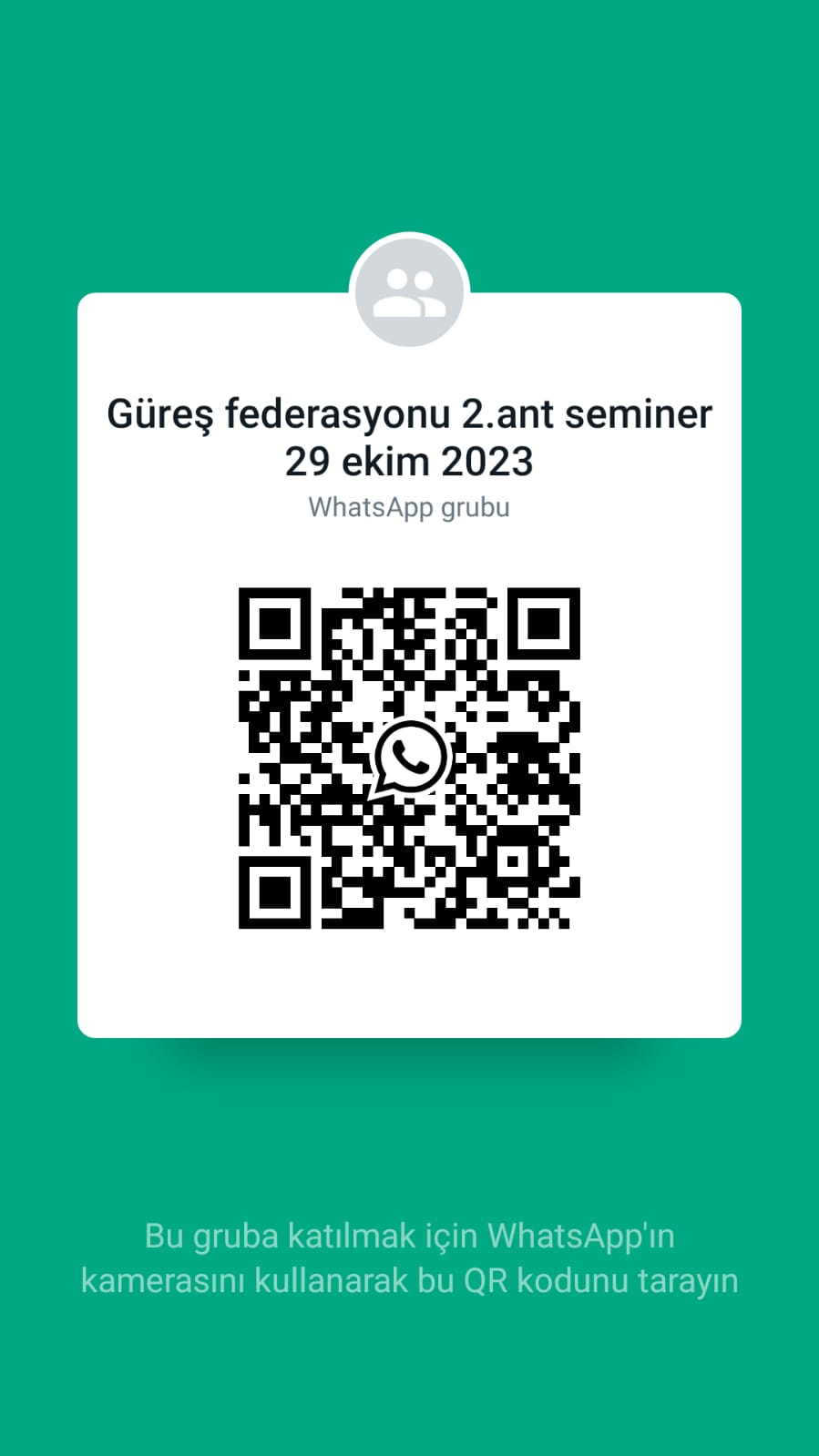 